Supplemental Figure 1: Family 2965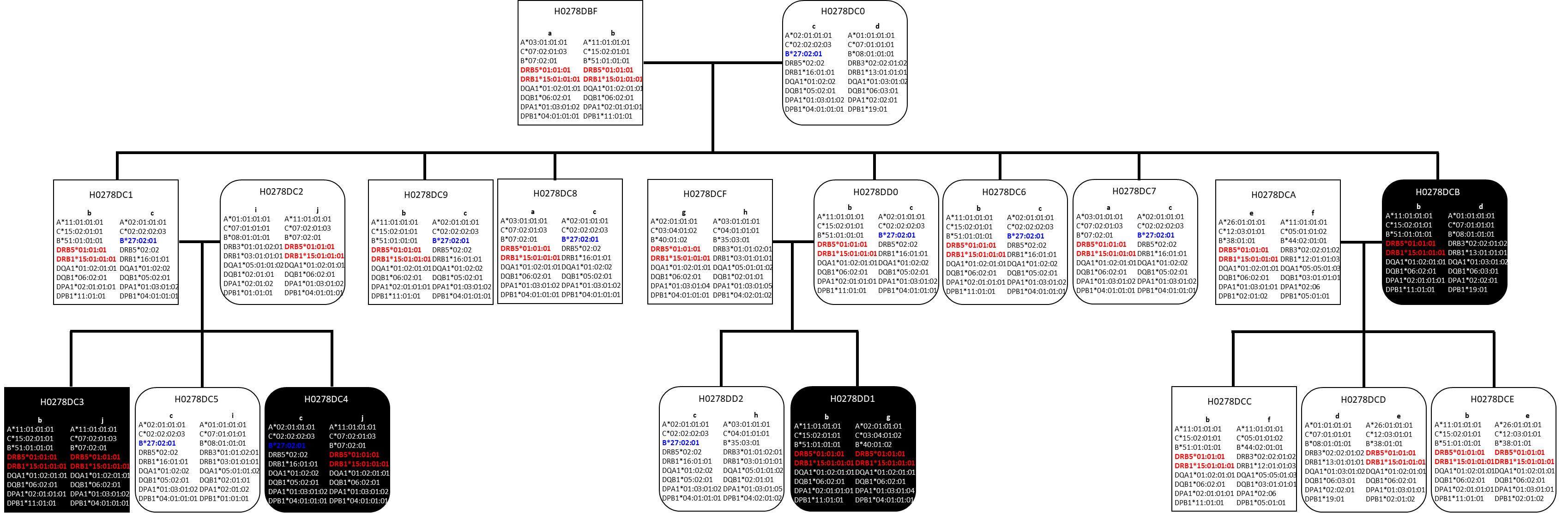 The square shape shows male, and rounded-corner square indicate female. Individuals who are diagnosed with MS are shown in black-filled shape, while non-filled shapes indicates unaffected. The prefix “HLA-“ is omitted from the HLA allele names. No DNA specimen was available for H0278DBF, H0278DC0, H0278DCA and H0278DCB. The HLA genotypes of these subjects were assigned unequivocally, because specimens from their children were tested and allowed for the analyses of transmitted haplotypes. An individual (H0278DBF) who has no MS carries homozygous risk haplotype bearing HLA-DRB1*15:01. There were 7 siblings in the first generation of the family, and only one of them was affected. All 7 children inherited the identical risk haplotype from H0278DBF. Six children who were not diagnosed with MS inherited the same haplotype from H0278DC0. Only one child (H0278DCB) diagnosed with MS received the second haplotype from H0278DC0. We speculate that H0278DCB developed MS, because the subject did not receive a protective haplotype while the other six non-MS children received protective haplotype. The risk haplotypes are indicated in red, and putative protective allele is shown in blue. Supplemental Figure 2A: HLAGB Distribution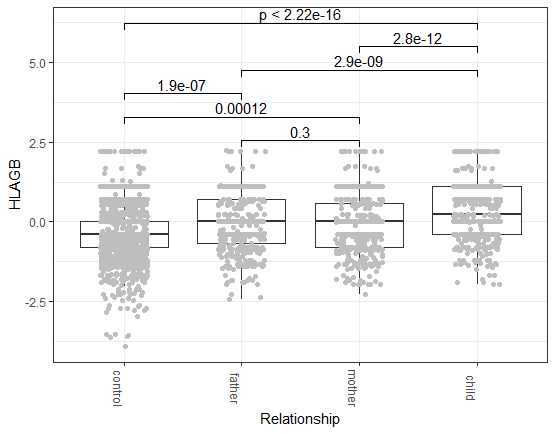 B: MS cases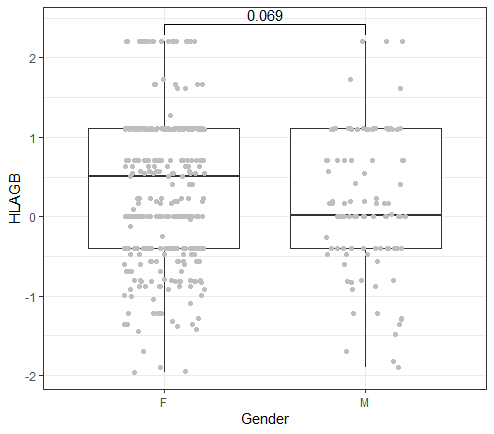 C: Controls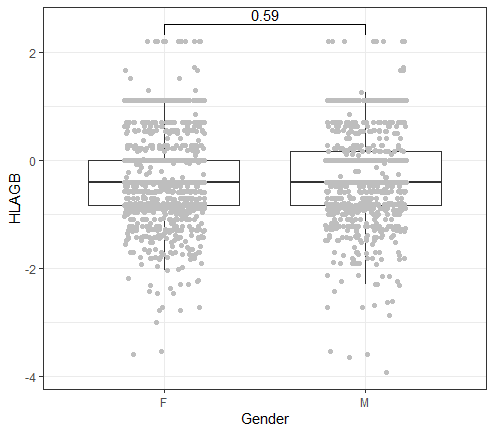 D: MS vs. Controls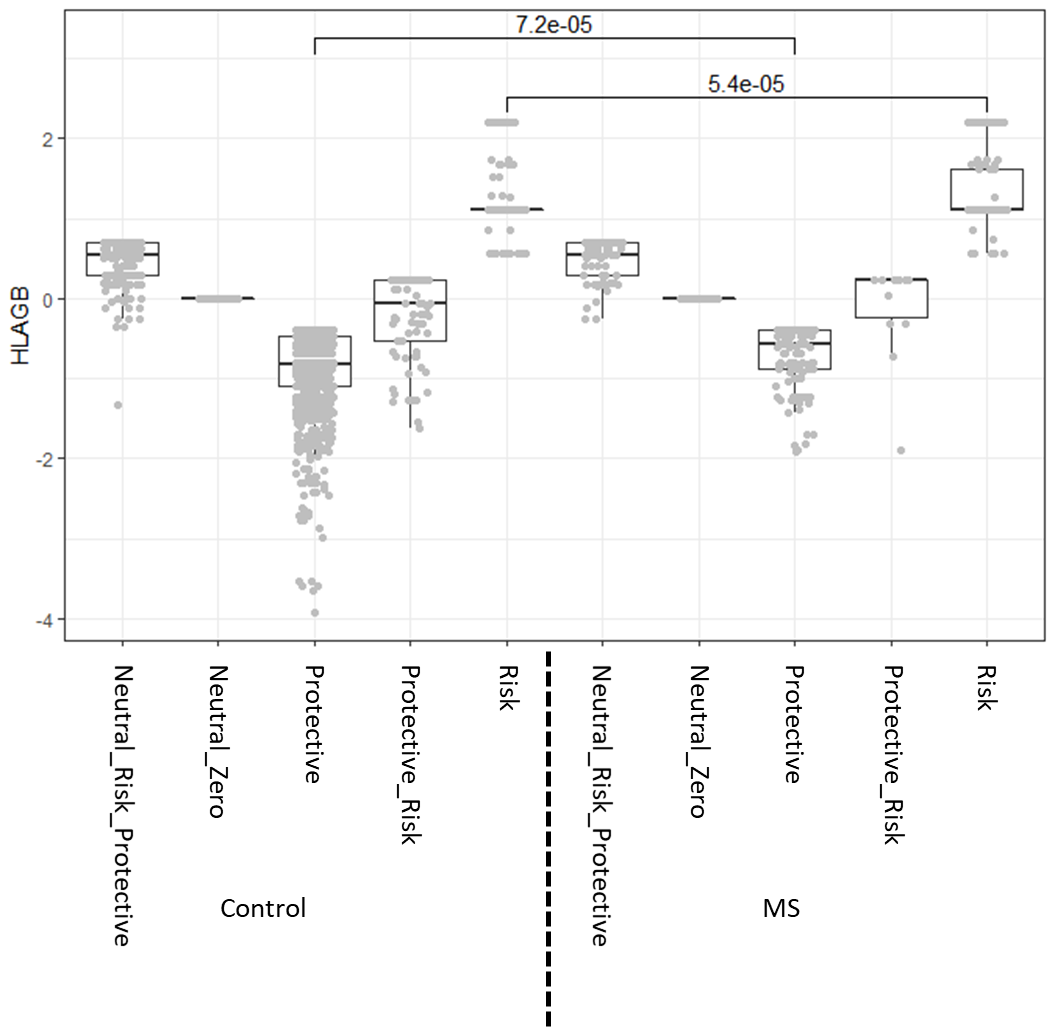 Supplemental Figure 2: HLAGB score distribution. The Supplemental Figure 2A shows HLAGB score distribution for cases (children), father, mother and controls using box plots. Bold horizontal lines in the boxes represent median values and the heights of the boxes show the interquartile range (IQR). A Wilcoxon test p-values are shown for the comparison. Statistically significant differences are observed between cases and parents or cases and controls.The HLAGB scores were plotted for male and female of patients with multiple sclerosis (MS) (2B) and controls (2C) using box plots. Bold horizontal lines in the boxes represent median values and the heights of the boxes show the interquartile range (IQR). A Wilcoxon test p-value is shown for the comparison. No significant difference was observed for HLAGB scores by sexes in both case (2B) and control (2C) groups. Figure 2D shows HLAGB score distribution for five groups of MS and Control: Risk group, Neutral_Risk_Protective (equivalent numbers of risk and protective factors), Neutral_Zero risk (no risk and protective factors present), Protective_Risk (negative score, but contains at least one risk allele) and Protective (negative score).Supplemental Figure 3: DNA sequence alignment of HLA-DPB1*03:01:01:01 with HLA-DPB1*104:01 alleles. gDNA                     2910       2920       2930       2940       2950       2960       2970       2980       2990       3000  DPB1*03:01:01:01   GGGGGCCCTG GGCCTGGAAT TTCAGGGTCT GGCGCCCAAG GCACCAGGAG AAGAGGCAGG TCAGGATATC TGAGTCAAGA CCTGGGATCT TGCCTTAGCA  DPB1*104:01:01:01  ---------- ---------- ---------- --G------- ---------- ---------- ---------- ---------- ---------- ----------  DPB1*104:01:01:02  ---------- ---------- ---------- --G------- ---------- ---------- ---------- ---------- ---------- ----------  DPB1*104:01:01:03  ---------- ---------- ---------- --G------- ---------- ---------- ---------- ---------- ---------- ----------  DPB1*104:01:01:04  ---------- ---------- ---------- --G------- ---------- ---------- ---------- ---------- ---------- ----------  DPB1*104:01:01:05  ---------- ---------- ---------- --G------- ---------- ---------- ---------- ---------- ---------- ----------  DPB1*104:01:01:06  ---------- ---------- ---------- --G------- ---------- ---------- ---------- ---------- ---------- ----------  DPB1*104:01:02     ---------- ---------- ---------- --G------- ---------- ---------- ---------- ---------- ---------- ----------  							rs3097670 gDNA                     3010       3020       3030       3040       3050       3060       3070       3080       3090       3100  DPB1*03:01:01:01   ATGACACTGG AGACTAAAGG TGGACTCCAT GGTGCCCTTG AGCCCAGCCC TACCCCATCT CCACTATCCT CTGCCACCAG CTGTGCAACT TCTGCAAGGG  DPB1*104:01:01:01  ---------- ---------- ---------- ---------- ---------- ---------- ---------- ---------- ---------- ----------  DPB1*104:01:01:02  ---------- ---------- ---------- ---------- ---------- ---------- ---------- ---------- ---------- ----------  DPB1*104:01:01:03  ---------- ---------- ---------- ---------- ---------- ---------- ---------- ---------- ---------- ----------  DPB1*104:01:01:04  ---------- ---------- ---------- ---------- ---------- ---------- ---------- ---------- ---------- ----------  DPB1*104:01:01:05  ---------- ---------- ---------- ---------- ---------- ---------- ---------- ---------- ---------- ----------  DPB1*104:01:01:06  ---------- ---------- ---------- ---------- ---------- ---------- ---------- ---------- ---------- ----------  DPB1*104:01:02     ---------- ---------- ---------- ---------- ---------- ---------- ---------- ---------- ---------- ----------  gDNA                     3110       3120       3130       3140       3150       3160       3170       3180       3190       3200  DPB1*03:01:01:01   GTGAGGTTAA TAAACTGGAG AAGTTAATTT GTGGAGCATG AAACAGATGA GCAGAACAAT CACAGCACCT TAATTTCCCC AGTGTGCCCA AGAACAGAGC  DPB1*104:01:01:01  ---------- ---------- ---------- ---------- ---------- ---------- ---------- ---------- ---------- ----------  DPB1*104:01:01:02  ---------- ---------- ---------- ---------- ---------- ---------- ---------- ---------- ---------- ----------  DPB1*104:01:01:03  ---------- ---------- ---------- ---------- ---------- ---------- ---------- ---------- ---------- ----------  DPB1*104:01:01:04  ---------- ---------- ---------- ---------- ---------- ---------- ---------- ---------- ---------- ----------  DPB1*104:01:01:05  ---------- ---------- ---------- ---------- ---------- ---------- ---------- ---------- ---------- ----------  DPB1*104:01:01:06  ---------- ---------- ---------- ---------- ---------- ---------- ---------- ---------- ---------- ----------  DPB1*104:01:02     ---------- ---------- ---------- ---------- ---------- ---------- ---------- ---------- ---------- ----------  gDNA                     3210       3220       3230       3240       3250       3260       3270       3280       3290       3300  DPB1*03:01:01:01   AGGCCTGAAG ACACTCAAAC AGAAACAAAC ATGTGCCGTG TCACTGATAA TTCTGTGTAG ACACACACCT GCCAGACACT GCTCATGGCA CTCCCTAGGA  DPB1*104:01:01:01  ---------- ---------- ---------- ---------- ---------- ---------- ---------- ---------- ---------- ----------  DPB1*104:01:01:02  ---------- ---------- ---------- ---------- ---------- ---------- ---------- ---------- ---------- ----------  DPB1*104:01:01:03  ---------- ---------- ---------- ---------- ---------- ---------- ---------- ---------- ---------- ----------  DPB1*104:01:01:04  ---------- ---------- ---------- ---------- ---------- ---------- ---------- ---------- ---------- ----------  DPB1*104:01:01:05  ---------- ---------- ---------- ---------- ---------- ---------- ---------- ---------- ---------- ----------  DPB1*104:01:01:06  ---------- ---------- ---------- ---------- ---------- ---------- ---------- ---------- ---------- ----------  DPB1*104:01:02     ---------- ---------- ---------- ---------- ---------- ---------- ---------- ---------- ---------- ----------  gDNA                     3310       3320       3330       3340       3350       3360       3370       3380       3390       3400  DPB1*03:01:01:01   AGAACAGCAT GTGGGAAAGG CTGCCAAAAT TGTTCATGTA AAAATTACAT CAATGCTGTC TTCCTCGGTG CTGCCTATGC AGCTGGCAGC CATCTCTTCC  DPB1*104:01:01:01  ---------- ---------- ---------- ---------- ---------- ---------- ---------- ---------- ---------- ----------  DPB1*104:01:01:02  ---------- ---------- ---------- ---------- ---------- ---------- ---------- ---------- ---------- ----------  DPB1*104:01:01:03  ---------- ---------- ---------- ---------- ---------- ---------- ---------- ---------- ---------- ----------  DPB1*104:01:01:04  ---------- ---------- ---------- ---------- ---------- ---------- ---------- ---------- ---------- ----------  DPB1*104:01:01:05  ---------- ---------- ---------- ---------- ---------- ---------- ---------- ---------- ---------- ----------  DPB1*104:01:01:06  ---------- ---------- ---------- ---------- ---------- ---------- ---------- ---------- ---------- ----------  DPB1*104:01:02     ---------- ---------- ---------- ---------- ---------- ---------- ---------- ---------- ---------- ----------  gDNA                     3410       3420       3430       3440       3450       3460       3470       3480       3490       3500  DPB1*03:01:01:01   TCCACATCAT GGCCTCCCTC AGACTCCTCA TGAAGGATAA GATCCTCAAA AAGAGGACCA ACAAGTTCAT GAGGCACCAA TCAGACTGAA ATGTCAAAAT  DPB1*104:01:01:01  ---------- ---------- ---------- ---------- ---------- ---------- ---------- ---------- ---------- ----------  DPB1*104:01:01:02  ---------- ---------- ---------- ---------- ---------- ---------- ---------- ---------- ---------- ----------  DPB1*104:01:01:03  ---------- ---------- ---------- ---------- ---------- ---------- ---------- ---------- ---------- ----------  DPB1*104:01:01:04  ---------- ---------- ---------- ---------- ---------- ---------- ---------- ---------- ---------- ----------  DPB1*104:01:01:05  ---------- ---------- ---------- ---------- ---------- ---------- ---------- ---------- ---------- ----------  DPB1*104:01:01:06  ---------- ---------- ---------- ---------- ---------- ---------- ---------- ---------- ---------- ----------  DPB1*104:01:02     ---------- ---------- ---------- ---------- ---------- ---------- ---------- ---------- ---------- ----------  gDNA                     3510       3520       3530       3540       3550       3560       3570       3580       3590       3600  DPB1*03:01:01:01   TAAGCATAAC TGGCGGAAAC CCAGAGGTCT TAACAGTAGG GTTCGTAGAA GGTCCAAGGG CCAGATCTTG ATGCCCAACA TTGCTTATGG GAGCAACAAC  DPB1*104:01:01:01  ---------- ---------- ---------- ---------- ---------- ---------- ---------- ---------- ---------- ----------  DPB1*104:01:01:02  ---------- ---------- ---------- ---------- ---------- ---------- ---------- ---------- ---------- ----------  DPB1*104:01:01:03  ---------- ---------- ---------- ---------- ---------- ---------- ---------- ---------- ---------- ----------  DPB1*104:01:01:04  ---------- ---------- ---------- ---------- ---------- ---------- ---------- ---------- ---------- ----------  DPB1*104:01:01:05  ---------- ---------- ---------- ---------- ---------- ---------- ---------- ---------- ---------- ----------  DPB1*104:01:01:06  ---------- ---------- ---------- ---------- ---------- ---------- ---------- ---------- ---------- ----------  DPB1*104:01:02     ---------- ---------- ---------- ---------- ---------- ---------- ---------- ---------- ---------- ----------  gDNA                     3610       3620       3630       3640       3650       3660       3670       3680       3690       3700  DPB1*03:01:01:01   AACAACAAAA AACACATGCT GCCCAGTGGC TTCCAGAAGT TTCTGGCCCA CAGCCTCAAG GAGCTGAAAG TGCTGCTGAT GTGCAACAAA TCTTACTGTG  DPB1*104:01:01:01  ---------- ---------- ---------- ---------- ---------- ---------- ---------- ---------- ---------- ----------  DPB1*104:01:01:02  ---------- ---------- ---------- ---------- ---------- ---------- ---------- ---------- ---------- ----------  DPB1*104:01:01:03  ---------- ---------- ---------- ---------- ---------- ---------- ---------- ---------- ---------- ----------  DPB1*104:01:01:04  ---------- ---------- ---------- ---------- ---------- ---------- ---------- ---------- ---------- ----------  DPB1*104:01:01:05  ---------- ---------- ---------- ---------- ---------- ---------- ---------- ---------- ---------- ----------  DPB1*104:01:01:06  ---------- ---------- ---------- ---------- ---------- ---------- ---------- ---------- ---------- ----------  DPB1*104:01:02     ---------- ---------- ---------- ---------- ---------- ---------- ---------- ---------- ---------- ----------  gDNA                     3710       3720       3730       3740       3750       3760       3770       3780       3790       3800  DPB1*03:01:01:01   CTGAGATCGC TCACAAAATT TCCTCCAGAA CTGCAAAGTC ATCATGGAAA GAGTCACCCA GCCGGCCATC AGAGTCACCA ACCCCAGTAC CACGGTGCAC  DPB1*104:01:01:01  ---------- ---------- ---------- ---------- ---------- ---------- ---------- ---------- ---------- ----------  DPB1*104:01:01:02  ---------- ---------- ---------- ---------- ---------- ---------- ---------- ---------- ---------- ----------  DPB1*104:01:01:03  ---------- ---------- ---------- ---------- ---------- ---------- ---------- ---------- ---------- ----------  DPB1*104:01:01:04  ---------- ---------- ---------- ---------- ---------- ---------- ---------- ---------- ---------- ----------  DPB1*104:01:01:05  ---------- ---------- ---------- ---------- ---------- ---------- ---------- ---------- ---------- ----------  DPB1*104:01:01:06  ---------- ---------- ---------- ---------- ---------- ---------- ---------- ---------- ---------- ----------  DPB1*104:01:02     ---------- ---------- ---------- ---------- ---------- ---------- ---------- ---------- ---------- ----------  gDNA                     3810       3820       3830       3840       3850       3860       3870       3880       3890       3900  DPB1*03:01:01:01   AGCTAAGAAA ATGAGTAGAA AGTTCATGTC CACGTTTTGT GTGTAAATAA AACCATAAAA ACTGCCAAAA AAAATTACAT CAATGCCTCT AAACCCAAAG  DPB1*104:01:01:01  ---------- ---G------ ---------- ---------- ---------- ---------- ---------- ---------- ---------- ----------  DPB1*104:01:01:02  ---------- ---G------ ---------- ---------- ---------- ---------- ---------- ---------- ---------- ----------  DPB1*104:01:01:03  ---------- ---G------ ---------- ---------- ---------- ---------- ---------- ---------- ---------- ----------  DPB1*104:01:01:04  ---------- ---G------ ---------- ---------- ---------- ---------- ---------- ---------- ---------- ----------  DPB1*104:01:01:05  ---------- ---G------ ---------- ---------- ---------- ---------- ---------- ---------- ---------- ----------  DPB1*104:01:01:06  ---------- ---G------ ---------- ---------- ---------- ---------- ---------- ---------- ---------- ----------  DPB1*104:01:02     ---------- ---G------ ---------- ---------- ---------- ---------- ---------- ---------- ---------- ----------  gDNA                     3910       3920       3930       3940       3950       3960       3970       3980       3990       4000  DPB1*03:01:01:01   GACTCTACCC CCACAGGTCC CTGGTTGTTG TGGTGATTTT CATTGTGTAA AATACTTTCC ACATCTTTTG ACACCAAGTC TTTCTGCAGC CATGTTTGAA  DPB1*104:01:01:01  ---------- ---------- ---------- ---------- ---------- ---------- ---------- ---------- ---------- ----------  DPB1*104:01:01:02  ---------- ---------- ---------- ---------- ---------- ---------- ---------- ---------- ---------- ----------  DPB1*104:01:01:03  ---------- ---------- ---------- ---------- ---------- ---------- ---------- ---------- ---------- ----------  DPB1*104:01:01:04  ---------- ---------- ---------- ---------- ---------- ---------- ---------- ---------- ---------- ----------  DPB1*104:01:01:05  ---------- ---------- ---------- ---------- ---------- ---------- ---------- ---------- ---------- ----------  DPB1*104:01:01:06  ---------- ---------- ---------- ---------- ---------- ---------- ---------- ---------- ---------- ----------  DPB1*104:01:02     ---------- ---------- ---------- ---------- ---------- ---------- ---------- ---------- ---------- ----------  gDNA                     4010       4020       4030       4040       4050       4060       4070       4080       4090       4100  DPB1*03:01:01:01   AATTAACTTT CAGGCTACAG AGTCTTTCTT ATACCAAAGT TGAAGAAAGT TTTAAGAAAT ATATTTCTAC ATCTCCTACA TGCAAAACAA CAGGAGCAAG  DPB1*104:01:01:01  ---------- ---------- ---------- ---------- ---------- ---------- ---------- ---------- ---------- ----------  DPB1*104:01:01:02  ---------- ---------- ---------- ---------- ---------- ---------- ---------- ---------- ---------- ----------  DPB1*104:01:01:03  ---------- ---------- ---------- ---------- ---------- ---------- ---------- ---------- ---------- ----------  DPB1*104:01:01:04  ---------- ---------- ---------- ---------- ---------- ---------- ---------- ---------- ---------- ----------  DPB1*104:01:01:05  ---------- ---------- ---------- ---------- ---------- ---------- ---------- ---------- ---------- ----------  DPB1*104:01:01:06  ---------- ---------- ---------- ---------- ---------- ---------- ---------- ---------- ---------- ----------  DPB1*104:01:02     ---------- ---------- ---------- ---------- ---------- ---------- ---------- ---------- ---------- ----------  gDNA                     4110       4120       4130       4140       4150       4160       4170       4180       4190       4200  DPB1*03:01:01:01   TTGAGGAATT CTCAAGAAAC TGGTCGAGAA GAGAGAGCGC TTAGCTATGG AAAAGAGAAA GAAGGAAGGG AGGGCTTCCT GGAGGAGGTG GCATTTGAAC  DPB1*104:01:01:01  ---------- ---------- ---------- ---------- ---------- ---------- ---------- ---------- ---------- ----------  DPB1*104:01:01:02  ---------- ---------- ---------- ---------- ---------- ---------- ---------- ---------- ---------- ----------  DPB1*104:01:01:03  ---------- ---------- ---------- ---------- ---------- ---------- ---------- ---------- ---------- ----------  DPB1*104:01:01:04  ---------- ---------- ---------- ---------- ---------- ---------- ---------- ---------- ---------- ----------  DPB1*104:01:01:05  ---------- ---------- ---------- ---------- ---------- ---------- ---------- ---------- ---------- ----------  DPB1*104:01:01:06  ---------- ---------- ---------- ---------- ---------- ---------- ---------- ---------- ---------- ----------  DPB1*104:01:02     ---------- ---------- ---------- ---------- ---------- ---------- ---------- ---------- ---------- ----------  gDNA                     4210       4220       4230       4240       4250       4260       4270       4280       4290       4300  DPB1*03:01:01:01   CAGGACTGAC ATCAGGATGG AAATGTCAGT CAGGGAGTTA AGTAGGGGGA GCAGCTCCGC CCTCCACGTC CCCAGCTCCT CCTGCCCCTG TTTTTTCTCC  DPB1*104:01:01:01  ---------- ---------- ---------- ---------- ---------- ---------- ---------- ---------- --C------- ----------  DPB1*104:01:01:02  ---------- ---------- ---------- ---------- ---------- ---------- ---------- ---------- --C------- ----------  DPB1*104:01:01:03  ---------- ---------- ---------- ---------- ---------- ---------- ---------- ---------- --C------- ----------  DPB1*104:01:01:04  ---------- ---------- ---------- ---------- ---------- ---------- ---------- ---------- --C------- ----------  DPB1*104:01:01:05  ---------- ---------- ---------- ---------- ---------- ---------- ---------- ---------- --C------- ----------  DPB1*104:01:01:06  ---------- ---------- ---------- ---------- ---------- ---------- ---------- ---------- --C------- ----------  DPB1*104:01:02     ---------- ---------- ---------- ---------- ---------- ---------- ---------- ---------- --C------- ----------  															rs3130169 gDNA                     4310       4320       4330       4340       4350       4360       4370       4380       4390       4400  DPB1*03:01:01:01   CAGTGACCCC ACGTGAAACG TCTCCGCCTC CTCCAGCCAC CAGCAGAAGG GACTGCCTTC CCCTCAGTGC TCGCCCCTCC CTAGTGATCA CTCAGTGCCC  DPB1*104:01:01:01  ---------- ---------- ---------- ---------- ---------- ---------- ---------- ---------- ---------- ----------  DPB1*104:01:01:02  ---------- ---------- ---------- ---------- ---------- ---------- ---------- ---------- ---------- ----------  DPB1*104:01:01:03  ---------- ---------- ---------- ---------- ---------- ---------- ---------- ---------- ---------- ----------  DPB1*104:01:01:04  ---------- ---------- ---------- ---------- ---------- ---------- ---------- ---------- ---------- ----------  DPB1*104:01:01:05  ---------- ---------- ---------- ---------- ---------- ---------- ---------- ---------- ---------- ----------  DPB1*104:01:01:06  ---------- ---------- ---------- ---------- ---------- ---------- ---------- ---------- ---------- ----------  DPB1*104:01:02     ---------- ---------- ---------- ---------- ---------- ---------- ---------- ---------- ---------- ----------  gDNA                     4410       4420       4430       4440       4450       4460       4470       4480       4490       4500  DPB1*03:01:01:01   CTGAGCTCAT TCTTTTCAGT AAATTCTCTC TCTGCGTGGT GAGAAAACAG GCCTGGAGAG GCTCTGCGAC CCGCTTAGGA CCACAGAACT CGGTACTAGG  DPB1*104:01:01:01  ---------- ---------- ---------- ---------- ---------- ---------- ---------- ---------- ---------- ----------  DPB1*104:01:01:02  ---------- ---------- ---------- ---------- ---------- ---------- ---------- ---------- ---------- ----------  DPB1*104:01:01:03  ---------- ---------- ---------- ---------- ---------- ---------- ---------- ---------- ---------- ----------  DPB1*104:01:01:04  ---------- ---------- ---------- ---------- ---------- ---------- ---------- ---------- ---------- ----------  DPB1*104:01:01:05  ---------- ---------- ---------- ---------- ---------- ---------- ---------- ---------- ---------- ----------  DPB1*104:01:01:06  ---------- ---------- ---------- ---------- ---------- ---------- ---------- ---------- ---------- ----------  DPB1*104:01:02     ---------- ---------- ---------- ---------- ---------- ---------- ---------- ---------- ---------- ----------  gDNA                     4510       4520       4530       4540       4550       4560       4570       4580       4590       4600  DPB1*03:01:01:01   AAAACTCCTA TTTTAAAATC CAGCCCTGGG TGGGAAGATT TGGGAAGAAT CGTTAATATT AAGAGAGAGA GGGAGAAAGA GGATTAGATG AGAGTGGCGC  DPB1*104:01:01:01  ---------- ---------- ---------- ---------- ---------- ---------- G--------- ---------- ---------- ----------  DPB1*104:01:01:02  ---------- ---------- ---------- ---------- ---------- ---------- G--------- ---------- ---------- ----------  DPB1*104:01:01:03  ---------- ---------- ---------- ---------- ---------- ---------- G--------- ---------- ---------- ----------  DPB1*104:01:01:04  ---------- ---------- ---------- ---------- ---------- ---------- G--------- ---------- ---------- ----------  DPB1*104:01:01:05  ---------- ---------- ---------- ---------- ---------- ---------- G--------- ---------- ---------- ----------  DPB1*104:01:01:06  ---------- ---------- ---------- ---------- ---------- ---------- G--------- ---------- ---------- ----------  DPB1*104:01:02     ---------- ---------- ---------- ---------- ---------- ---------- G--------- ---------- ---------- ----------  											rs3128959 gDNA                     4610       4620  DPB1*03:01:01:01   CTCCGCTCAT GTCCGCCCCC TCCCCGCAG         DPB1*104:01:01:01  ---------- ---------- ---------         DPB1*104:01:01:02  ---------- ---------- ---------         DPB1*104:01:01:03  ---------- ---------- ---------         DPB1*104:01:01:04  ---------- ---------- ---------         DPB1*104:01:01:05  ---------- ---------- ---------         DPB1*104:01:01:06  ---------- ---------- ---------         DPB1*104:01:02     ---------- ---------- ---------        DNA sequence alignment of HLA-DPB1*03:01:01:01 and HLA-DPB1*104:01 alleles. Partial DNA sequence of HLA-DPB1*03:01:01:01 is shown in this figure. The three eQTL associated SNP (rs3097670, rs3130169 and rs3128959) are shown in red.